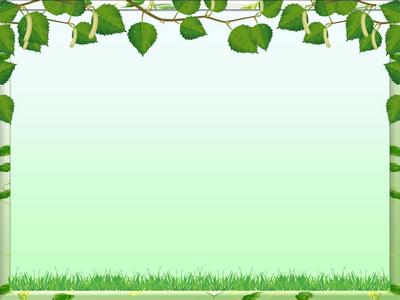 Разрешение проблемных ситуаций:"Что бы вы сделали, если бы увидели...- выпавшего из гнезда птенца?- мальчишку, разоряющего птичьи гнезда?- мальчишку с рогаткой в руке?- птичку севшую к вам на подоконник?